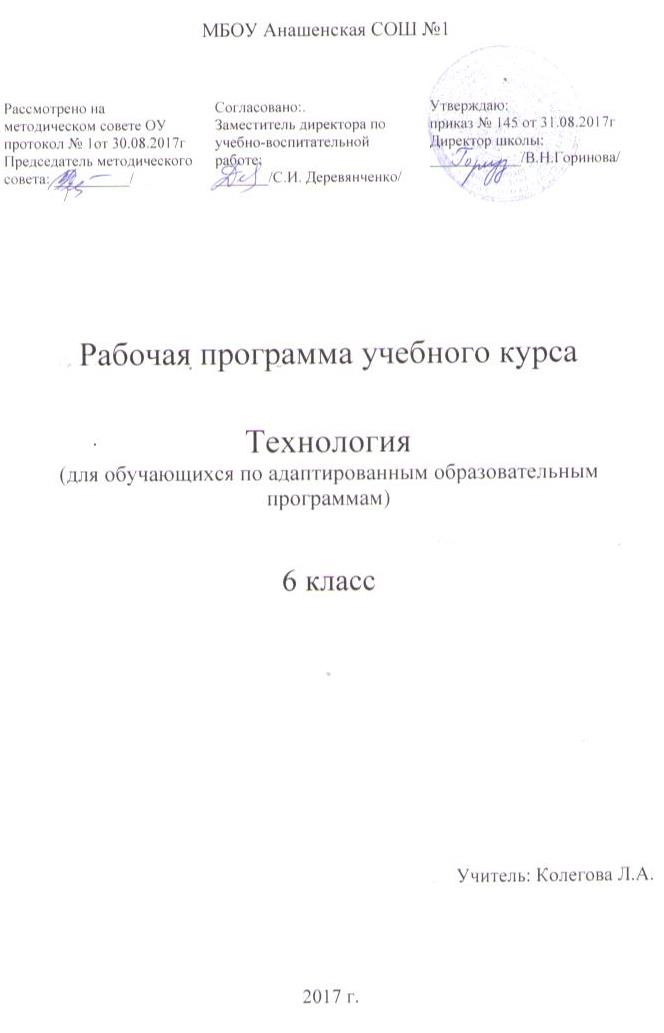 Пояснительная записка.Рабочая программа по профессионально-трудовому обучению ( швейное дело)  6 класс составлена на основе программы В. В. Воронковой, под редакцией Г. Г. Мозговая, Г.Б. Картушина для специальных (коррекционных) школ VIII вида для 6 класса  204 часа.Цели профессионально-трудового обучения:освоение технологических знаний, технологической культуры на основе включения учащихся в разнообразные виды технологической деятельности по созданию личностно или общественно значимых продуктов труда;овладение общетрудовыми и специальными умениями, необходимыми для поиска и использования технологической информации, создания продуктов труда, ведения домашнего хозяйства самостоятельного и осознанного определения жизненных и профессиональных планов; безопасными приемами труда; развитие познавательных интересов, технического мышления пространственного воображения, интеллектуальных, творческих,	коммуникативных    и  организаторские  способностей; воспитания трудолюбия, бережливости, аккуратности, целеустремленности, предприимчивости, ответственности за результаты своей деятельности, уважительного отношения к людям различных профессий и результатам их труда; получение опыта применения технологических знаний и умений в самостоятельной практической деятельности.Задачи:-	приобретение знаний о взаимодействии природы, общества и человека, о негативных последствиях влияния трудовой деятельности человека, элементах машиноведения, технологии обработки ткани, художественной обработкематериалов;-	воспитание трудолюбия, бережливости, аккуратности, целеустремленности, предприимчивости, ответственности за  результаты своей деятельности, уважительного отношения к людям различных профессий и результатам ихтруда;•овладеть   способами деятельностей:  умение действовать автономно: защищать свои права, интересы, проявлять ответственность, планировать и организовывать личностные планы, самостоятельно приобретать знания, используя различные источники;умение работать в группе: устанавливать хорошие взаимоотношения, разрешать конфликты и т. д. Учащиеся на занятиях осваивают компетенции - коммуникативную, ценностно-смысловую, культурно-эстетическую, социально-трудовую,   личностно-саморазвивающую.Учатся формировать собственный алгоритм решения познавательных задач, формулировать проблему и цели своей работы, определять способы и методы решения задачи, прогнозировать ожидаемый результат и сопоставлять его с собственными знаниями в области технологии. Учащиеся учатся представлять результаты индивидуальной и групповой познавательной деятельности. На уроках учащиеся овладевают монологической и диалогической речью, умением вступать в речевое общение, участвовать в диалоге (понимать точку зрения собеседника, признавать право на иное мнение).Для решения познавательных и коммуникативных задач учащимся предлагается использовать различные источники информации, включая энциклопедии, словари и другие базы данных; в соответствии с коммуникативной задачей, сферой и ситуацией общения осознанно выбирать выразительные средства языка и знаковые системы (текст, таблица, схемы, инструкционная карта).Большую значимость на этой ступени образования сохраняет информационно-коммуникативная деятельность учащихся, в рамках которой развиваются умения и навыки поиска нужной информации по заданной теме в источниках различного типа, извлечения необходимой информации из источников, созданных в различных знаковых системах (текст, таблица, график и др).Перечень знаний и умений» формируемых у школьников  6 классовДолжны знать:правила безопасной работы с ручными инструментами и на швейной машине, принцип изготовления пряжи, нитей и тканей, классификацию текстильных волокон, виды приводов швейной машины, правила подготовки швейной машины к работе;виды декоративно-прикладного искусства народов нашей страны, различные материалы и приспособления,
применяемые в традиционных художественных ремёслах;возможности лоскутной пластики, основные приёмы и материалы, применяемые в лоскутной пластике;правила заправки изделия в пяльцы, виды простейших ручных швов;, общие сведения о системахконструирования одежды, правила построения и оформления чертежей швейных изделий;правила снятия мерок для построения чертежа и условные обозначения;, , , правила подготовки выкройки к
раскрою;технологию выполнения следующих швов: стачного взаутюжку, расстрочного, накладного с закрытым срезом, вподгибку с открытым и закрытым срезом, правила обработки накладных карманов и бретелей;Должны уметь:осуществлять поиск необходимой информации в области обработки тканей;определять в ткани нити основы и утка, лицевую и изнаночную стороны;включать и отключать маховое колесо от механизма машины, наматывать на шпульку, заправлять верхнюю и нижнююнитки, запускать швейную машину и регулировать её скорость, выполнять машинные строчки (по прямой, по кривой, споворотом на определённый угол с подъёмом прижимной лапки, регулировать длину стежка;переводить рисунок вышивки на ткань; подбирать иглы и нитки, заправлять изделие в пяльцы, закреплять рабочую нитку на ткани без узла, выполнять простейшие ручные швы;подготавливать материалы лоскутной пластики к работе, подбирать материалы по цвету, рисунку и фактуре,
пользоваться инструментами и приспособлениями, шаблонами, соединять детали лоскутной пластики между собой, использовать прокладочные материалы;читать и строить чертежи, снимать мерки, записывать результаты измерений, выполнять моделирование, подготавливатьвыкройку к раскрою;выполнять на швейной машине следующие швы: стачной взаутюжку, стачной вразутюжку, расстрочной, накладной с закрытым срезом, в подгибку с открытым и закрытым срезом, правила обработки накладных карманов и бретелей,подготавливать ткань к раскрою, переносить контурные и контрольные линии на ткань, намётывать и подстрачиватькарманы, обрабатывать срезы швов в подгибку с закрытым срезом, определять качество готового изделия, ремонтироватьодежду заплатами.Учебно-тематический план.     Содержание изучаемого курса.Календарно-тематический план.                                                         Ресурсное обеспечение программы.1.Технология. Швейное дело: учеб, для 5 кл. спец. (коррекц.) образоват. учереждений VIII вида/ Г.Б. Картушина, Г.Г.Мозговая 5-е изд.- М: Просвещение, 2009г.2. Швейное дело: учеб, для 6 кл. спец. (коррекц.) образоват. учереждений VIII вида/ Г.Б. Картушина, Г.Г. Мозговая 3-еизд.- М.: Просвещение, 2007г.3. Технология. 5 класс. Швейное дело : разработки уроков / Л.В.Боброва.- Волгоград : Учитель, 2010.4. Трудовое обучение. Швейное дело. 5-9 классы : контрольно-измерительные материалы, вариативные тестовые задания / Н.А.Бородкина. – Волгоград : Учитель, 2011.                         Демонстрационный материал.           Таблицы.Технологическая карта: «Обработка обтачкой среза ткани».Инструкционная карта: «Построение чертежа косынки».Технологическая карта: «Обработка косынки».Технологическая карта: «Обработка игольницы».Инструкционная карта: «Построение чертежа фартука с закругленными срезами».Технологическая карта: «Обработка заплаты»Технологическая карта: «Обработка запошивочного шва».Инструкционная карта: «Построение чертежа ночной сорочки с закругленным срезом».      9.  Технологическая карта: «Обработка ночной сорочки с закругленным срезом».    10. Технологическая карта: «Обработка и соединение накладного кармана с основной деталью»    11.   Инструкционная карта: «Построение чертежа фартука с грудкой».    12. Технологическая карта: «Обработка фартука с грудкой».    13.  Инструкционная карта: «Построение чертежа трусов-плавок».    14.  Технологическая карта: «Обработка трусов-плавок».    15.  Инструкционная карта: «Построение чертежа кепи»    16. Технологическая карта: «Обработка кепи».    17.  Технологическая карта: «Обработка прихватки в стиле пэчворк».                                                    Медиаресурсы.DVD фильм : « Производство льняных тканей».DVD фильм : « Производство льняного волокна».Презентация: «Изготовление прихватки в стиле пэчворк».  №                                                   РазделКоличество часовКоличество часовКоличество часов  №                                                   РазделтеорияпрактикаитогоВводное занятие.2-21Прядильное и ткатцкое производство.6-62Обработка долевой обтачкой среза ткани.412163Косынка28104Обработка сборок4265Пошив игольницы.-226Пошив фартука с закругленным срезом на поясе.621277Ремонт одежды. Заплата.1348Запошивочный шов.1129Построение чертежа, изготовление выкройки и раскрой плечевого бельевого изделия с закругленным срезом.  Ночная сорочка с круглым вырезом.14142810Обработка косой обтачкой закругленного среза в плечевом бельевом изделии.5242911Практическое повторение: Изготовление детского фартука.-8812Самостоятельная работа: Обработка горловины двойной косой обтачкой.-2213Бытовая швейная машина с электроприводом.12-1213Обработка мягких складок.44814Обработка и соединение накладного кармана с основной деталью.281015Обработка подкройной обтачкой внешнего угла.281016Построение и раскрой фартука для работы.4101417Соединение деталей изделия с помощью пояса и обработка отделочной строчкой. Фартук для работы с нагрудником.-262618Самостоятельная работа: « Накладной карман.»-8819Построение чертежа и раскрой поясного спортивного белья.461020Пошив поясного спортивного белья( трусы-плавки).-101021Ремонт одежды. Штопка.11222Построение чертежа и изготовление выкроек для деталей       летнего головного убора.Кепи.35823Пошив летнего головного убора.Кепи.-101024Контрольная работа по пройденным темам.2-2    Итого:204(часа)204(часа)204(часа)Раздел, темаКол-во часовСодержание темыТребования к уровню подготовки учащихся (знать, уметь).Вводное занятие.2Ознакомление с задачами и планом работы на год. Правила поведения и безопасной работы в швейной мастерской. Санитарно-гигиенические требования.Знать: задачи и план работы на год. Правила поведения и безопасной работы в швейной мастерской. Санитарно-гигиенические требования.Прядильное и ткацкое производство.Полотняное переплетение.Саржевое переплетение.Сатиновое переплетение.Отделка тканей. Дефекты ткани. Свойства тканей, выработанных Полотняным, саржевым и Сатиновым переплетением.Лен. Льняное волокно. Льняная Пряжа.6Полотняное переплетение.Саржевое переплетение.Сатиновое переплетение.Отделка тканей. Дефекты ткани. Свойства тканей, выработанных Полотняным, саржевым и Сатиновым переплетением.Лен. Льняное волокно. Льняная Пряжа.Знать: Полотняное переплетение.Саржевое переплетение.Сатиновое переплетение.Отделка ткани. Дефекты ткани.Свойства тканей, выработанных полотняным, Саржеым и сатиновым переплетением.Лен. Льняноеволокно. Льняная Пряжа.Уметь: Выполнять: полотняное.саржевое сатиновое переплетение.Обработка долевой обтачкой среза ткани.Обтачки. Раскрой долевых и поперечных обтачек.Обработка среза деталей долевой обтачкой на изнаночную сторону.Обработка среза деталей поперечной обтачкой.Косая обтачка. Раскрой косой обтачки.Соединение косых обтачек.Обработка закругленного среза детали одинарной косой обтачкой.Обработка закругленного среза деталей двойной косой обтачкой.16Обтачки. Раскрой долевых и поперечных обтачек.Обработка среза деталей долевой обтачкой на изнаночную сторону.Обработка среза деталей поперечной обтачкой.Косая обтачка. Раскрой косой обтачки.Соединение косых обтачек.Обработка закругленного среза детали одинарной косой обтачкой.Обработка закругленного среза деталей двойной косой обтачкой.Знать: Обтачки. Косая обтачка. Обработка среза деталей долевой обтачкой на изнаночную сторону.Обработка среза деталей поперечной обтачкой. Обработка закругленного среза детали одинарной косой обтачкой.Обработка закругленного среза деталей двойной косой обтачкойУметь:Производить раскрой долевых и поперечных обтачек;обработку среза деталей долевой обтачкой на изнаночную сторону;обработку среза деталей поперечной обтачкой. Раскрой косой обтачки.Соединение косых обтачек.Обработку закругленного среза детали одинарной косой обтачкой.Обработку закругленного среза деталей двойной косой обтачкойКосынка.Построение чертежа косынки.Подготовка выкройки косынки к раскрою. Раскрой.Обработка поперечного и долевого среза косынки швом в подгибку с закрытым срезом.Обработка долевого среза косынки долевой обтачкой.ВТО и сдача изделия.10Построение чертежа косынки.Подготовка выкройки косынки к раскрою. Раскрой.Обработка поперечного и долевого среза косынки швом в подгибку с закрытым срезом.Обработка долевого среза косынки долевой обтачкой.ВТО и здача и сдача изделия.Знать: Построение чертежа косынки. Обработка поперечного и долевого среза косынки швом в подгибку с закрытым срезом.Обработка долевого среза косынки долевой обтачкой.Уметь: Подготовка выкройки косынки к раскрою. Раскрой.Обработка поперечного и долевого среза косынки швом в подгибку с закрытым срезом.Обработка долевого среза косынки долевой обтачкой.ВТО и здача и сдача изделия.Обработка сборок.Отделочные материалы. Составление коллекции в альбом.Выполнение сборок.6Отделочные материалы. Составление коллекции в альбом.Выполнение сборок.Знать: Отделочные материалы.Уметь: Составлять коллекции в альбом.Выполнять сбороки.Пошив игольницы.Фасоны. Раскрой игольницы. Соединение деталей кроя со сборкой.Обтачивание, набивка игольницы.2Фасоны. Раскрой игольницы. Соединение деталей кроя со сборкой.Обтачивание, набивка игольницы.Знать: Фасоны игольниц.Уметь: раскраивать игольницы. Соединять деталей кроя со сборкой.Обтачивать, набивать игольницы.Пошив фартука с закругленным срезом.Построение чертежей одежды. Снятие мерок.Запись мерок. Размеры изделия. Сведения о прибавках.Обозначение точек, отрезков и линий чертежа. Масштабная линейка.Фартук. Фасоны фартуков. Работа с инструкционной картой.Построение чертежа фартука в масштабе 1:4 на себя.Построение чертежа фартука в натуральную величину.Подготовка ткани к раскрою. Раскрой фартука на поясе.Подготовка деталей кроя фартука к обработке.Обработка пояса.Заготовка косой обтачки для обработки боковых и нижнего срезов фартука.Обработка бокового и нижнего срезов фартука двойной косой обтачкой.Выполнение сборок.Обработка верхнего среза фартука поясом.ВТО и сдача готового изделия.Сдача готового изделия. Подведение итогов.27Построение чертежей одежды. Снятие мерок.Запись мерок. Размеры изделия. Сведения о прибавках.Обозначение точек, отрезков и линий чертежа. Масштабная линейка.Фартук. Фасоны фартуков. Построение чертежа фартука в масштабе 1:4 на себя.Построение чертежа фартука в натуральную величину.Подготовка ткани к раскрою. Раскрой фартука на поясе.Подготовка деталей кроя фартука к обработке.Обработка пояса.Обработка бокового и нижнего срезов фартука двойной косой обтачкой.Выполнение сборок.Обработка верхнего среза фартука поясом.ВТО и сдача готового изделия.Знать: Размеры изделия Сведения о прибавках. Обозначение точек, отрезков и линий чертежа. Масштабная линейка. Фартук. Фасоны фартуков. Уметь: Выполнять построение чертежей одежды. Производить снятие мерок.Построение чертежа фартука в масштабе 1:4 на себя.Построение чертежа фартука в натуральную величину.Подготовку ткани к раскрою. Раскрой фартука на поясе.Подготовка деталей кроя фартука к обработке.Обработку пояса.Обработку бокового и нижнего срезов фартука двойной косой обтачкой.Выполнять сбороки.Обработку верхнего среза фартука поясом.ВТО иделия.Ремонт одежды. Заплата.Наложение заплаты ручным способом.Наложение заплаты машинным способом.4Наложение заплаты ручным способом.Наложение заплаты машинным способом.Знать: Обработку заплатки.Уметь: Производить наложение заплаты ручным способом.Производить наложение заплаты машинным способом.Запошивочный шов.Запошивочный шов.Технология выполнения запошивочного шва.2Запошивочный шов.Технология выполнения запошивочного шва.Знать: Запошивочный шов. Уметь: Выполнять технологию выполнения запошивочного шва.Построение чертежа, изготовление выкройки и раскрой плечевого бельевого изделия с закругленным срезом.  Ночная сорочка с круглым вырезом.Фасоны ночных сорочек. Ткани для пошива.Правила и последовательность измерения человеческой фигуры.Обозначение мерок. Припуски.Размеры изделия. Понятие масштаб. Масштабная линейка.Расчет для построения чертежа на типовую фигуру.Расчет для построения чертежа на себя.Расчет для построения чертежа на себя.Построения чертежа в масштабе 1:4 на типовую фигуру.Построения чертежа в масштабе 1:4 на себя.Название деталей изделия и контурных срезов на выкройке.Построение чертежа в натуральную величину на себя.Подготовка деталей выкройки к раскрою.Подготовка ткани к раскрою, раскладка деталей с учетом припусков.Раскрой сорочки.28Фасоны ночных сорочек. Ткани для пошива.Правила и последовательность измерения человеческой фигуры.Обозначение мерок. Припуски.Размеры изделия. Понятие масштаб. Масштабная линейка.Расчет для построения чертежа на типовую фигуру.Расчет для построения чертежа на себя.Расчет для построения чертежа на себя.Построения чертежа в масштабе 1:4 на типовую фигуру.Построения чертежа в масштабе 1:4 на себя.Название деталей изделия и контурных срезов на выкройке.Построение чертежа в натуральную величину на себя.Подготовка деталей выкройки к раскрою.Подготовка ткани к раскрою, раскладка деталей с учетом припусков.Раскрой сорочки.Знать: Фасоны ночных сорочек. Ткани для пошива.Правила и последовательность измерения человеческой фигуры.Обозначение мерок. Припуски.Размеры изделия. Понятие масштаб. Масштабная линейка.Название деталей изделия и контурных срезов на выкройке.Уметь: Производить расчет для построения чертежа на типовую фигуру.Расчет для построения чертежа на себя.Расчет для построения чертежа на себя.Построения чертежа в масштабе 1:4 на типовую фигуру.Построения чертежа в масштабе 1:4 на себя.Построение чертежа в натуральную величину на себя.Подготовка деталей выкройки к раскрою.Подготовка ткани к раскрою, раскладка деталей с учетом припусков.Раскрой сорочки.Обработка косой обтачкой закругленного среза в плечевом бельевом изделии.Подготовка деталей кроя сорочки к обработке.Подготовка изделия к примерке.Проведение примерки. Внесение уточнений.Обработка плечевых срезов сорочки запошивочным швом.Обработка среза горловины сорочки косой обтачкой.Обработка боковых срезов сорочки запошивочным швом.Обработка срезов проймы сорочки косой обтачкой.Обработка нижнего среза сорочки швом в подгибку с закрытым срезом.Окончательная отделка изделия. Сдача готового изделия.29Подготовка деталей кроя сорочки к обработке.Подготовка изделия к примерке.Проведение примерки. Внесение уточнений.Обработка плечевых срезов сорочки запошивочным швом.Обработка среза горловины сорочки косой обтачкой.Обработка боковых срезов сорочки запошивочным швом.Обработка срезов проймы сорочки косой обтачкой.Обработка нижнего среза сорочки швом в подгибку с закрытым срезом.Окончательная отделка изделия. Сдача готового изделия.Знать: Подготовка деталей кроя сорочки к обработке.Подготовка изделия к примеркеОкончательную отделку изделия. Уметь: Проводить примерку. Производить внесение уточнений.Обработка плечевых срезов сорочки запошивочным швом.Обработка среза горловины сорочки косой обтачкой.Обработка боковых срезов сорочки запошивочным швом.Обработка срезов проймы сорочки косой обтачкой.Обработка нижнего среза сорочки швом в подгибку с закрытым срезом.Практическое повторение: Изготовление детского фартука.Обработка пояса.Заготовка косой обтачки для обработки боковых и нижнего срезов фартука.Обработка бокового и нижнего срезов фартука двойной косой обтачкой.Выполнение сборок.Обработка верхнего среза фартука поясом.ВТО и сдача готового изделия.Сдача готового изделия. 8Обработка пояса.Заготовка косой обтачки для обработки боковых и нижнего срезов фартука.Обработка бокового и нижнего срезов фартука двойной косой обтачкой.Выполнение сборок.Обработка верхнего среза фартука поясом.ВТО и сдача готового изделия.Знать: Технологию обработки пояса; обработки бокового и нижнего срезов фартука двойной косой обтачкой; обработки верхнего среза фартука поясом.Уметь: Обрабатывать пояс.Выполнятьзаготовку косой обтачки .Обработку бокового и нижнего срезов фартука двойной косой обтачкой.Выполнять сборки.Обрабатывать верхний срез фартука поясом.Самостоятельная работа: Обработка горловины двойной косой обтачкой.Соединение косых обтачек.Обработка закругленного среза деталей двойной косой обтачкой.2Соединение косых обтачек.Обработка закругленного среза деталей двойной косой обтачкой.Уметь: Выполнять соединение косых обтачек.Обработку закругленного среза деталей двойной косой обтачкой.Бытовая швейная машина с электроприводом.Сведения о бытовых швейных машинах.Устройство электропривода.Правила безопасной работы на швейной машине  с электроприводом.Бытовая швейная машина «Чайка» класса 142М с электроприводом.Рабочие механизмы бытовой швейной машины.Устройство челночного комплекта.Разборка и сборка челночного комплекта.Механизмы регулировки швейной машины.Регулятор строчки.Регулятор натяжения верхней нитки.12Сведения о бытовых швейных машинах.Устройство электропривода.Правила безопасной работы на швейной машине  с электроприводом.Бытовая швейная машина «Чайка» класса 142М с электроприводом.Рабочие механизмы бытовой швейной машины.Устройство челночного комплекта.Разборка и сборка челночного комплекта.Механизмы регулировки швейной машины.Регулятор строчки.Регулятор натяжения верхней нитки.Знать: Сведения о бытовых швейных машинах.Устройство электропривода.Правила безопасной работы на швейной машине  с электроприводом.Бытовая швейная машина «Чайка» класса 142М с электроприводом.Рабочие механизмы бытовой швейной машины.Устройство челночного комплекта.Разборка и сборка челночного комплекта.Механизмы регулировки швейной машины.Регулятор строчки.Регулятор натяжения верхней нитки.Обработка мягких складок.Мягкие складки. Правила расчета ткани на мягкие складки при раскрое.Разметка мягких складок. Выполнение мягких складок заложенных в одну сторону( односторонние)Выполнение мягких складок заложенных в разные стороны.Самостоятельная работа по теме: «Обработка сборок и мягких складок в швейных изделиях».8Мягкие складки. Правила расчета ткани на мягкие складки при раскрое.Разметка мягких складок. Выполнение мягких складок заложенных в одну сторону( односторонние)Выполнение мягких складок заложенных в разные стороны.Самостоятельная работа по теме: «Обработка сборок и мягких складок в швейных изделиях».Знать: Мягкие складки. Правила расчета ткани на мягкие складки при раскрое.Разметка мягких складок.Уметь: Разметка мягких складок. Выполнение мягких складок заложенных в одну сторону( односторонние)Выполнение мягких складок заложенных в разные стороны.Самостоятельная работа по теме: «Обработка сборок и мягких складок в швейных изделиях».Обработка и соединение накладного кармана с основной деталью.Карманы, назначение, фасоны. Соединение кармана с основной деталью.Подкройная обтачка. Обработка угла подкройной обтачкой.Накладной карман с отворотом.   Обработка отворота.Соединение кармана с основной деталью.10Карманы, назначение, фасоны. Соединение кармана с основной деталью.Подкройная обтачка. Обработка угла подкройной обтачкой.Накладной карман с отворотом.   Обработка отворота.Соединение кармана с основной деталью.Знать: Карманы, назначение, фасоны. Подкройная обтачка.Уметь: Соединение кармана с основной деталью.Обработка угла подкройной обтачкой.Накладной карман с отворотом.   Обработка отворота.Соединение кармана с основной деталью.Лоскутная пластика. Обработка прихватки.Подбор ниток, ткани. Раскрой лоскутков.Стачивание и разутюживание деталей.Соединение деталей с основой. ВТО.Осноровка  деталей основы, подрезка. Обтачивание верхней и нижней части.Вывертывние накидки. Потайные стежки. Простегивани е по контуру. ВТО изделия.10Подбор ниток, ткани. Раскрой лоскутков.Стачивание и разутюживание деталей.Соединение деталей с основой. ВТО.Осноровка  деталей основы, подрезка. Обтачивание верхней и нижней части.Вывертывние накидки. Потайные стежки. Простегивани е по контуру. ВТО изделия.Знать: Подбор ниток, ткани. Потайные стежки.Уметь: Раскрой лоскутков.Стачивание и разутюживание деталей.Соединение деталей с основой. ВТО.Осноровка  деталей основы, подрезка. Обтачивание верхней и нижней части.Вывертывние накидки. Простегивание по контуру. ВТО изделия.Построение и раскрой фартука для работы.Лен. Получение льняных тканей. Свойства льняных тканей. Л/р. «Изучение свойств льняных волокон».Фартук. Фасоны фартуков. Назначения. Ткань для пошива. Снятие мерок.Построение чертежа фартука в масштабе 1:4 на свой размер.Построение чертежа фартука в натуральную величину.Подготовка ткани  к раскрою. Правила экономического расходования ткани при раскрое.Раскладка деталей выкройки фартука на ткани и раскрой.14Лен. Получение льняных тканей. Свойства льняных тканей. Л/р. «Изучение свойств льняных волокон».Фартук. Фасоны фартуков. Назначения. Ткань для пошива. Снятие мерок.Построение чертежа фартука в масштабе 1:4 на свой размер.Построение чертежа фартука в натуральную величину.Подготовка ткани  к раскрою. Правила экономического расходования ткани при раскрое.Раскладка деталей выкройки фартука на ткани и раскрой.Знать: Лен. Получение льняных тканей. Свойства льняных тканей. Фартук. Фасоны фартуков. Назначения. Ткань для пошива. Правила экономического расходования ткани при раскрое.Уметь: Л/р. «Изучение свойств льняных волокон».Снятие мерок.Построение чертежа фартука в масштабе 1:4 на свой размер.Построение чертежа фартука в натуральную величину.Подготовка ткани  к раскрою. Раскладка деталей выкройки фартука на ткани и раскрой.Соединение деталей изделия с помощью пояса и обработка отделочной строчкой. Фартук для работы с нагрудником.Подготовка деталей кроя к обработке.Обработка бретелей обтачным швом.Обработка нагрудника с одновременным втачиванием бретелей.Выкраивание подкройной обтачки.Обработка боковых срезов фартука подкройной обтачкой.Обработка карманов.Соединение карманов с фартуком накладным швом.Обработка пояса обтачным швом.Обработка верхнего среза нижней части фартука.Соединение деталей фартука и окончательная отделка.26Подготовка деталей кроя к обработке.Обработка бретелей обтачным швом.Обработка нагрудника с одновременным втачиванием бретелей.Выкраивание подкройной обтачки.Обработка боковых срезов фартука подкройной обтачкой.Обработка карманов.Соединение карманов с фартуком накладным швом.Обработка пояса обтачным швом.Обработка верхнего среза нижней части фартука.Соединение деталей фартука и окончательная отделка.Знать: Подготовка деталей кроя к обработке.Уметь: Выполнять подготовку деталей кроя к обработке;обработку бретелей обтачным швом; обработку нагрудника с одновременным втачиванием бретелей.Выкраивание подкройной обтачки.Обработку боковых срезов фартука подкройной обтачкой.Обработку карманов.Соединение карманов с фартуком накладным швом.Обработку пояса обтачным швом.Обработку верхнего среза нижней части фартука.Соединение деталей фартука и окончательная отделкаСамостоятельная работа: « Накладной карман.» Обработка верхнего среза.Обработка боковых и нижнего среза.Соединение кармана с основной деталью.8Обработка верхнего среза.Обработка боковых и нижнего среза.Соединение кармана с основной деталью.Знать: Обработку накладного кармана.Уметь: С помощью технологической карты выполнять  обработку верхнего среза;обработку боковых и нижнего среза;соединение кармана с основной деталью.Построение чертежа и раскрой поясного спортивного белья.Свойства хлопчатобумажных тканей. Л/Р: «Сравнение х/б и льняных тканей».Поясные изделия. Фасоны спортивного белья. Снятие мерок. Расчеты для построения.Построение чертежа в масштабе 1:4 на свой размер.Построение чертежа в натуральную величину. Изготовление и подготовка выкройки к раскрою.Выкройка накладной ластовицы. Раскладка выкройки на ткань и раскрой.10Свойства хлопчатобумажных тканей. Л/Р: «Сравнение х/б и льняных тканей».Поясные изделия. Фасоны спортивного белья. Снятие мерок. Расчеты для построения.Построение чертежа в масштабе 1:4 на свой размер.Построение чертежа в натуральную величину. Изготовление и подготовка выкройки к раскрою.Выкройка накладной ластовицы. Раскладка выкройки на ткань и раскрой.Знать: Свойства хлопчатобумажных тканей. Поясные изделия. Фасоны спортивного белья.Уметь: Снятие мерок. Расчеты для построения.Построение чертежа в масштабе 1:4 на свой размер.Построение чертежа в натуральную величину. Изготовление и подготовка выкройки к раскрою.Выкройка накладной ластовицы. Раскладка выкройки на ткань и раскрой.Пошив поясного спортивного белья( трусы-плавки).Прокладывание прямых стежков по линии подгиба верхнего среза. Обработка накладной ластовицы и соединение с основной деталью.Соединение запошивочным швом боковых срезов. Заготовка и соединение  в кольцо по размеру нижнего среза косой обтачкой.Обработка нижнего среза двойной косой обтачкой.Обработка верхнего среза. Вкладывание эластичной тесьмы. Утюжка изделия. 10Прокладывание прямых стежков по линии подгиба верхнего среза. Обработка накладной ластовицы и соединение с основной деталью.Соединение запошивочным швом боковых срезов. Заготовка и соединение  в кольцо по размеру нижнего среза косой обтачкой.Обработка нижнего среза двойной косой обтачкой.Обработка верхнего среза. Вкладывание эластичной тесьмы. Утюжка изделия. Знать: . Технологию обработки накладной ластовицы и соединение с основной деталью.Уметь: Прокладывать прямые стежки по линии подгиба верхнего среза. Выполнять обработку накладной ластовицы и соединение с основной деталью;соединять запошивочным швом боковые срезы; заготавливать и соединять  в кольцо по размеру нижнего среза косой обтачкой;обработку нижнего среза двойной косой обтачкой; обработку верхнего среза. Вкладывание эластичной тесьмы. Утюжка изделия. Ремонт одежды. Штопка.Штопка. Выполнение штопки.2Штопка. Выполнение штопкиЗнать: Применение штопки.Уметь: Выполнять штопку.Построение чертежа и изготовление выкроек для деталей       летнего головного убора.Кепи.Ткани для изготовления летних головных уборов. Материалы для отделки(пуговиц, пряжки, тесьма, эмблема).Детали кроя летних головных уборов. Снятие мерок. Расчет для построения чертежа.Построение чертежа кепи в масштабе1:4 на свой размер.Подготовка деталей выкройки к раскрою. Раскладка деталей и раскрой.8Ткани для изготовления летних головных уборов. Материалы для отделки(пуговиц, пряжки, тесьма, эмблема).Детали кроя летних головных уборов. Снятие мерок. Расчет для построения чертежа.Построение чертежа кепи в масштабе1:4 на свой размер.Подготовка деталей выкройки к раскрою. Раскладка деталей и раскрой.Знать: Ткани для изготовления летних головных уборов. Материалы для отделки(пуговиц, пряжки, тесьма, эмблема).Детали кроя летних головных уборов.Уметь: Выполнять снятие мерок. Расчет для построения чертежа.Построение чертежа кепи в масштабе1:4 на свой размер.Подготовка деталей выкройки к раскрою. Раскладка деталей и раскрой.Пошив летнего головного убора.Кепи.Соединение клиньев. Соединение козырька.Соединение клиньев головки и козырька с подкладкой. Окончательная отделка.Самостоятельная работа.10Соединение клиньев. Соединение козырька. Соединение клиньев головки и козырька с подкладкой. Окончательная отделка.Самостоятельная работа.Знать: Технологию обработки кепи.Уметь: Выполнять соединение клиньев. Соединение козырька. Соединение клиньев головки и козырька с подкладкой. Окончательная отделка.Контрольная работа по пройденным темам.2 Обработки ночной с орочки, фартука с закругленным срезом, фартука на поясе с грудкой, трусов-плавок, кепи.Знать: Обработки ночной с орочки, фартука с закругленным срезом, фартука на поясе с грудкой, трусов-плавок, кепи.№урокаНазвание раздела,темыНазвание раздела,темыЭлементы содержания изучаемого материала.Элементы содержания изучаемого материала.Кол.часТип урокаФормаурокаСредстваобученияДатаДата№урокаНазвание раздела,темыНазвание раздела,темыТеоретическая частьПрактическая частьКол.часТип урокаФормаурокаСредстваобученияПлан.Факт.Обработка долевой обтачкой среза ткани. 9ч.Обработка долевой обтачкой среза ткани. 9ч.Обработка долевой обтачкой среза ткани. 9ч.Обработка долевой обтачкой среза ткани. 9ч.Обработка долевой обтачкой среза ткани. 9ч.Обработка долевой обтачкой среза ткани. 9ч.Обработка долевой обтачкой среза ткани. 9ч.Обработка долевой обтачкой среза ткани. 9ч.Обработка долевой обтачкой среза ткани. 9ч.Обработка долевой обтачкой среза ткани. 9ч.Обработка долевой обтачкой среза ткани. 9ч.1Вводное занятие Обтачки. Вводное занятие Обтачки. Ознакомление с задачами и планом работы на год. Правила поведения и безопасной работы в швейной мастерской. Санитарно-гигиенические требования.Организация рабочего места. Распределение рабочих мест.1Комбинированный ПрактикумРаздат материал (папка по Б)Учебник «Шв дело» 6кл4.092Раскрой долевых и поперечных обтачек.Обработка среза деталей долевой обтачкой на изнаночную сторону.Раскрой долевых и поперечных обтачек.Обработка среза деталей долевой обтачкой на изнаночную сторону.Обтачки.Раскрой долевых и поперечных обтачек.Обработка среза деталей долевой обтачкой на изнаночную сторону.1КомбинированныйПрактикумУчебник «Шв дело» 6 кл. Тех. карта4.093Обработка среза деталей поперечной обтачкой.Обработка среза деталей поперечной обтачкой._Обработка среза деталей поперечной обтачкой.1КомбинированныйПрактикумУчебник «Шв дело» 6 кл. Тех. карта6.09.4Косая обтачка. Раскрой косой обтачкой.Косая обтачка. Раскрой косой обтачкой.Косая обтачка.Раскрой косой обтачкой.1КомбинированныйПрактикумУчебник «Шв дело» 6 кл.6.09.5Соединение косых обтачек.Соединение косых обтачек.Стачной стежок.Соединение косых обтачек.1КомбинированныйПрактикумУчебник «Ш. дело» 6кл7.09.6-7Обработка закругленного среза детали одинарной косой обтачкой.Обработка закругленного среза детали одинарной косой обтачкой.Обтачной шов.Обработка закругленного среза детали одинарной косой обтачкой.2КомбинированныйПрактикумУчебник «Ш. дело» 6 кл. Тех. карта7.09. 11.09.8-9Обработка закругленного среза деталей двойной косой обтачкой.Обработка закругленного среза деталей двойной косой обтачкой.Обтачной шов.Обработка закругленного среза деталей двойной косой обтачкой.2КомбинированныйПрактикумУчебник «Шв дело» 6 кл. Тех. карта11.09.13.09Косынка. 7ч.Косынка. 7ч.Косынка. 7ч.Косынка. 7ч.Косынка. 7ч.Косынка. 7ч.Косынка. 7ч.Косынка. 7ч.Косынка. 7ч.Косынка. 7ч.Косынка. 7ч.1010Построение чертежа косынки.Таблица расчетов для построения.Построение чертежа косынки.1КомбинированныйПрактикумУчебник «Шв. дело» 6 кл. Тех. карта13.091111Подготовка выкройки косынки к раскрою. Раскрой.ТБ при раскрое.Подготовка выкройки косынки к раскрою. Раскрой.1КомбинированныйПрактикумУчебник «Шв. дело» 6 кл. Тех. карта14.09.12-1312-13Обработка поперечного и долевого среза косынки швом в подгибку с закрытым срезом.Технология обработки  шва в подгибку с закрытым срезом.Обработка поперечного и долевого среза косынки швом в подгибку с закрытым срезом.2КомбинированныйСовершенствУчебник «Шв. дело» 6 кл. Тех. карта14.09.18.09.14-1514-15Обработка долевого среза косынки долевой обтачкой.Обработка долевого среза косынки долевой обтачкой.2КомбинированныйСовершенствУчебник «Шв. дело» 6 кл. Тех. карта18.09.20.09.1616ВТО, Сдача изделия.ВТО изделия.1КомбинированныйСовершенствУчебник «Шв. дело» 6 кл. Тех. карта20.09Обработка сборок. 4чОбработка сборок. 4чОбработка сборок. 4чОбработка сборок. 4чОбработка сборок. 4чОбработка сборок. 4чОбработка сборок. 4чОбработка сборок. 4чОбработка сборок. 4чОбработка сборок. 4чОбработка сборок. 4ч1717Отделочные материалы.Отделочные материалы._1КомбинированныйБеседа.Учебник «Шв. дело» 6 кл. Тех. карта21.09.1818Составление коллекции в альбом.Отделочные материалы.Составление коллекции в альбом.1КомбинированныйСовершенствУчебник «Шв. дело» 6 кл. Тех. карта21.09.19-2019-20Выполнение сборок._Выполнение сборок.2КомбинированныйСовершенствУчебник «Шв. дело» 6 кл. Тех. карта25.09.25.09.Пошив игольницы. 2ч.Пошив игольницы. 2ч.Пошив игольницы. 2ч.Пошив игольницы. 2ч.Пошив игольницы. 2ч.Пошив игольницы. 2ч.Пошив игольницы. 2ч.Пошив игольницы. 2ч.Пошив игольницы. 2ч.Пошив игольницы. 2ч.Пошив игольницы. 2ч.2121Фасоны. Раскрой игольницы. Соединение деталей кроя со сборкой.Фасоны.Раскрой игольницы. Соединение деталей кроя со сборкой.1КомбинированныйБеседа.Учебник «Шв. дело» 6 кл. Тех. карта27.09.2222Обтачивание, набивка игольницы.Обтачивание, набивка игольницы.1КомбинированныйСовершенствУчебник «Шв. дело» 6 кл. Тех. карта27.09.Пошив фартука с закругленным срезом. 22ч.Пошив фартука с закругленным срезом. 22ч.Пошив фартука с закругленным срезом. 22ч.Пошив фартука с закругленным срезом. 22ч.Пошив фартука с закругленным срезом. 22ч.Пошив фартука с закругленным срезом. 22ч.Пошив фартука с закругленным срезом. 22ч.Пошив фартука с закругленным срезом. 22ч.Пошив фартука с закругленным срезом. 22ч.Пошив фартука с закругленным срезом. 22ч.Пошив фартука с закругленным срезом. 22ч.2323Построение чертежей одежды.Построение чертежей одежды.Построение чертежей одежды.1КомбинированныйБеседа.Учебник «Шв. дело» 6 кл. Тех. карта28.09.2424Снятие мерок. Запись мерок.Запись мерок.Снятие мерок. 1КомбинированныйПрактикумУчебник «Шв. дело» 6 кл. Тех. карта28.09.2525Размеры изделия. Сведение о прибавках.Размеры изделия. Сведение о прибавках._1КомбинированныйБеседа.Учебник «Шв. дело» 6 кл. Тех. карта2.10.2626Обозначение точек, отрезков и линий чертежа.Масштабная линейка.Обозначение точек, отрезков и линий чертежа.Масштабная линейка._1КомбинированныйБеседа.Учебник «Шв. дело» 6 кл. Тех. карта2.10.2727Фартук. Фасоны фартуков.Фартук. Фасоны фартуков._1КомбинированныйБеседа.Учебник «Шв. дело» 6 кл. Тех. карта4.10.28-2928-29Работа с инструкционной картой.Работа с инструкционной картой._2КомбинированныйБеседа.Учебник «Шв. дело» 6 кл. Тех. карта4.10.6.10.30-3130-31Построение чертежа фартука в масштабе 1:4 по своим меркам.Расчеты для построения.Построение чертежа фартука в масштабе 1:4 по своим меркам.2КомбинированныйСовершенствУчебник «Шв. дело» 6 кл. Тех. карта6.10.9.10.32-3332-33Построение чертежа фартука в натуральную величину.Расчеты для построения.Построение чертежа фартука в натуральную величину2КомбинированныйСовершенствУчебник «Шв. дело» 6 кл. Тех. карта9.10.11.10.34-3534-35Подготовка ткани к раскрою. Раскрой фартука на поясе.Подготовка ткани к раскрою.Подготовка ткани к раскрою. Раскрой фартука на поясе.2КомбинированныйСовершенствУчебник «Шв. дело» 6 кл. Тех. карта11.10.13.10.3636Подготовка деталей кроя фартука к обработке.Детали  кроя.Подготовка деталей кроя фартука к обработке1КомбинированныйСовершенствУчебник «Шв. дело» 6 кл. Тех. карта13.10.37-3837-38Обработка пояса.Технология обработки пояса.Обработка пояса.2КомбинированныйСовершенствУчебник «Шв. дело» 6 кл. Тех. карта16.10.16.10.39-4039-40Заготовка косой обтачки для обработки боковых и нижнего срезов фартука._Заготовка  косой обтачки  для обработки  боковых  и  нижнего срезов фартука.2КомбинированныйСовершенствУчебник «Шв. дело» 6 кл. Тех. карта18.10.18.10.41-4241-42Обработка бокового нижнего срезов фартука двойной косой обтачкой.Технология обработки бокового нижнего срезов фартука двойной косой обтачкой.Обработка бокового нижнего срезов фартука двойной косой обтачкой.2КомбинированныйСовершенствУчебник «Шв. дело» 6 кл. Тех. карта20.10.20.10.4343Выполнение сборок. Технология выполнения сборок.Выполнение сборок. 1КомбинированныйСовершенствУчебник «Шв. дело» 6 кл. Тех. карта23.10.4444Обработка верхнего среза фартука. ВТО и сдача готового изделияТехнология обработки верхнего среза фартука.Обработка верхнего среза фартука. ВТО .1КомбинированныйСовершенствУчебник «Шв. дело» 6 кл. Тех. карта23.10.Ремонт одежды. Заплата. 4ч.Ремонт одежды. Заплата. 4ч.Ремонт одежды. Заплата. 4ч.Ремонт одежды. Заплата. 4ч.Ремонт одежды. Заплата. 4ч.Ремонт одежды. Заплата. 4ч.Ремонт одежды. Заплата. 4ч.Ремонт одежды. Заплата. 4ч.Ремонт одежды. Заплата. 4ч.Ремонт одежды. Заплата. 4ч.Ремонт одежды. Заплата. 4ч.45-4645-46Наложение заплаты ручным способом.Наложение заплаты ручным способом.2КомбинированныйСовершенствУчебник «Шв. дело» 6 кл. Тех. карта25.10.25.10.47-4847-48Наложение заплаты машинным способом.Наложение заплаты машинным способом.2КомбинированныйСовершенствУчебник «Шв. дело» 6 кл. Тех. карта27.10.27.10.48чЗапошивочный шов. 4чЗапошивочный шов. 4чЗапошивочный шов. 4чЗапошивочный шов. 4чЗапошивочный шов. 4чЗапошивочный шов. 4чЗапошивочный шов. 4чЗапошивочный шов. 4чЗапошивочный шов. 4чЗапошивочный шов. 4чЗапошивочный шов. 4ч2 чет49-522 чет49-52Запошивочный  шов.Технология выполнения запошивочного шва.Запошивочный  шов. Технология выполнения запошивочного шва.4КомбинированныйСовершенствУчебник «Шв. дело» 6 кл. Тех. карта6.11;6.118.11;8.11Построение чертежа, изготовление выкройки и раскрой плечевого бельевого изделия с закругленным срезом. Ночная сорочка с круглым вырезом. 14чПостроение чертежа, изготовление выкройки и раскрой плечевого бельевого изделия с закругленным срезом. Ночная сорочка с круглым вырезом. 14чПостроение чертежа, изготовление выкройки и раскрой плечевого бельевого изделия с закругленным срезом. Ночная сорочка с круглым вырезом. 14чПостроение чертежа, изготовление выкройки и раскрой плечевого бельевого изделия с закругленным срезом. Ночная сорочка с круглым вырезом. 14чПостроение чертежа, изготовление выкройки и раскрой плечевого бельевого изделия с закругленным срезом. Ночная сорочка с круглым вырезом. 14чПостроение чертежа, изготовление выкройки и раскрой плечевого бельевого изделия с закругленным срезом. Ночная сорочка с круглым вырезом. 14чПостроение чертежа, изготовление выкройки и раскрой плечевого бельевого изделия с закругленным срезом. Ночная сорочка с круглым вырезом. 14чПостроение чертежа, изготовление выкройки и раскрой плечевого бельевого изделия с закругленным срезом. Ночная сорочка с круглым вырезом. 14чПостроение чертежа, изготовление выкройки и раскрой плечевого бельевого изделия с закругленным срезом. Ночная сорочка с круглым вырезом. 14чПостроение чертежа, изготовление выкройки и раскрой плечевого бельевого изделия с закругленным срезом. Ночная сорочка с круглым вырезом. 14чПостроение чертежа, изготовление выкройки и раскрой плечевого бельевого изделия с закругленным срезом. Ночная сорочка с круглым вырезом. 14ч5353Фасоны ночных сорочек. Ткани для пошива.Фасоны ночных сорочек. Ткани для пошива.1КомбинированныйБеседа.Учебник «Шв дело» 6 класс9.22.54-5554-55Правила и последовательность измерения человеческой фигуры. Обозначение мерок.Правила и последовательность измерения человеческой фигуры. Обозначение мерок.2КомбинированныйБеседа.Учебник Шв. дело» 6 кл. 9.11.13.11.5656Размеры изделия. Понятие масштаб. Масштабная линейка.Размеры изделия. Понятие масштаб. Масштабная линейка.1КомбинированныйБеседа.Учебник Шв. дело» 6 кл.13.11.5757Расчет для построения чертежа на себя.Расчет для построения чертежа на себя.1КомбинированныйСовершенствУч «Шв. дело» 6 кл.Инстр. карта15.11.58-5958-59Построение чертежа в масштабе 1:4 на себя.Построение чертежа в масштабе 1:4 на себя.2КомбинированныйСовершенствУчебник «Шв дело» 6 кл.Инстр. карта15.11.16.11.6060Название деталей изделия и контурных  срезов на выкройке.Название деталей изделия и контурных  срезов на выкройке.1КомбинированныйБеседа.Учебник«Шв. дело» 6 кл.Инстр. карта16.1161-6261-62Построение чертежа в натуральную величину на себя.Построение чертежа в натуральную величину на себя.2КомбинированныйСовершенствУчебник«Шв. дело» 6 кл.Инстр. карта20.11.20.11.6363Подготовка деталей выкройки к раскрою.Подготовка деталей выкройки к раскрою.1КомбинированныйСовершенствУчебник«Шв. дело» 6 кл.Инстр. карта22.11.6464Подготовка ткани к раскрою, Раскладка деталей с учетом припусков.Подготовка ткани к раскрою, Раскладка деталей с учетом припусков.1КомбинированныйСовершенствУчебник«Шв. дело» 6 кл.Инстр. карта22.11.65-6665-66Раскрой сорочки.Раскрой сорочки.2КомбинированныйСовершен-еУчебник«Шв. дело» 6 кл.Инстр. карта23.11.23.11.Обработка косой обтачкой закругленного среза в плечевом бельевом изделии. 18чОбработка косой обтачкой закругленного среза в плечевом бельевом изделии. 18чОбработка косой обтачкой закругленного среза в плечевом бельевом изделии. 18чОбработка косой обтачкой закругленного среза в плечевом бельевом изделии. 18чОбработка косой обтачкой закругленного среза в плечевом бельевом изделии. 18чОбработка косой обтачкой закругленного среза в плечевом бельевом изделии. 18чОбработка косой обтачкой закругленного среза в плечевом бельевом изделии. 18чОбработка косой обтачкой закругленного среза в плечевом бельевом изделии. 18чОбработка косой обтачкой закругленного среза в плечевом бельевом изделии. 18чОбработка косой обтачкой закругленного среза в плечевом бельевом изделии. 18чОбработка косой обтачкой закругленного среза в плечевом бельевом изделии. 18ч6767Подготовка деталей кроя сорочки к обработке.Сметочный стежок.Подготовка деталей кроя сорочки к обработке.1КомбинированныйСовершенствУчебник «Шв. дело» 6 кл. Тех. карта27.11.68-6968-69Подготовка изделия к примерке.Сметочный стежокПодготовка изделия к примерке.2КомбинированныйСовершенствУчебник «Шв. дело» 6 кл. Тех. карта27.11.29.11.7070.Проведение примерки. Внесение уточнений._.Проведение примерки. Внесение уточнений.1КомбинированныйСовершенствУчебник «Шв. дело» 6 кл. Тех. карта29.11.71-7271-72Обработка плечевых срезов сорочки запошивочным швом.Запошивочный шов.Обработка плечевых срезов сорочки запошивочным швом.2Практикум.Учебник «Шв. дело» 6 кл. Тех. карта30.11.30.11.73-7473-74Обработка среза горловины сорочки косой обтачкой.Обтачной шов.Обработка среза горловины сорочки косой обтачкой.2Комбинированный Практикум.Учебник «Шв. дело» 6 кл. Тех. карта4.12.4.12.75-7675-76Обработка боковых срезов сорочки запошивочным швом.Запошивочный шов.Обработка боковых срезов сорочки запошивочным швом.2КомбинированныйПрактикум.Учебник «Шв. дело» 6 кл. Тех. карта6.12.6.12.77-8077-80Обработка срезов проймы сорочки косой обтачкой.Обтачной шов.Обработка срезов проймы сорочки косой обтачкой.4КомбинированныйПрактикум.Учебник «Шв. дело» 6 кл. Тех. карта7,7.12.11.12.11.1281-8281-82Обработка нижнего среза сорочки швом в подгибку с закрытым срезом.Шов в подгибку с закрытым срезом.Обработка нижнего среза сорочки швом в подгибку с закрытым срезом.2КомбинированныйПрактикум.Учебник «Шв. дело» 6 кл. Тех. карта13.12.13.12.83-8483-84Окончательная отделка изделия.Сдача готового изделия._Окончательная отделка изделия.2КомбинированныйПрактикум.Учебник «Шв. дело» 6 кл. Тех. карта14.12.14.12.Практическое повторение: Изготовление детского фартука. 12чПрактическое повторение: Изготовление детского фартука. 12чПрактическое повторение: Изготовление детского фартука. 12чПрактическое повторение: Изготовление детского фартука. 12чПрактическое повторение: Изготовление детского фартука. 12чПрактическое повторение: Изготовление детского фартука. 12чПрактическое повторение: Изготовление детского фартука. 12чПрактическое повторение: Изготовление детского фартука. 12чПрактическое повторение: Изготовление детского фартука. 12чПрактическое повторение: Изготовление детского фартука. 12чПрактическое повторение: Изготовление детского фартука. 12ч85-8685-86Обработка пояса.Стачной шов.Обработка пояса.2КомбинированныйПрактикум.Учебник «Шв. дело» 6 кл. Тех. карта18.12.18.12.8787Заготовка косой обтачки для обработки боковых и нижнего срезов фартука. _Заготовка косой обтачки для обработки боковых и нижнего срезов фартука.1КомбинированныйПрактикум.Учебник «Шв. дело» 6 кл. Тех. карта20.12.88-8988-89Обработка боковых и нижнего срезов фартука двойной косой обтачкой.Обтачной шов.Обработка боковых и нижнего срезов фартука двойной косой обтачкой.2КомбинированныйПрактикум.Учебник «Шв. дело» 6 кл. Тех. карта20.12.21.12.90-9190-91Выполнение сборок._Выполнение сборок.2КомбинированныйПрактикум.Учебник «Шв. дело» 6 кл. Тех. карта21.12.25.12.92-9392-93Обработка верхнего среза фартука поясом.Стачной шов.Обработка верхнего среза фартука поясом.2КомбинированныйПрактикум.Учебник «Шв. дело» 6 кл. Тех. карта25.12.27.12.9494ВТО и сдача готового изделия._ВТО готового изделия.1КомбинированныйПрактикум.Учебник «Шв. дело» 6 кл. Тех. карта27.12.95-9695-96Самостоятельная работа: «Обработка горловины двойной косой обтачкой.»Косая обтачка.Соединение косых обтачек. Обработка закругленного среза деталей двойной косой обтачкой.2Учебник «Шв. дело» 6 кл. Тех. карта28.12.28.12.3 чет      Бытовая швейная машина с электроприводом. 6ч3 чет      Бытовая швейная машина с электроприводом. 6ч3 чет      Бытовая швейная машина с электроприводом. 6ч3 чет      Бытовая швейная машина с электроприводом. 6ч3 чет      Бытовая швейная машина с электроприводом. 6ч3 чет      Бытовая швейная машина с электроприводом. 6ч3 чет      Бытовая швейная машина с электроприводом. 6ч3 чет      Бытовая швейная машина с электроприводом. 6ч3 чет      Бытовая швейная машина с электроприводом. 6ч3 чет      Бытовая швейная машина с электроприводом. 6ч3 чет      Бытовая швейная машина с электроприводом. 6ч9797Сведения о бытовых швейных машинах.Сведения о бытовых швейных машинах._1КомбинированныйБеседа.Учебник  Шв. дело» 6 кл.15.019898Правила безопасной работы на швейной машине с электроприводом.Правила безопасной работы на швейной машине с электроприводом._1КомбинированныйБеседа.Учебник «Швейное дело» 6 класс15.019999Бытовая швейная машина «Чайка» класса 142М с электроприводом. Рабочие механизмы бытовой швейной машины.Бытовая швейная машина «Чайка» класса 142М с электроприводом. Рабочие  механизмы бытовой швейной машины.Устройство электропривода.1КомбинированныйБеседа.Учебник «Шв дело» 6 класс17.01.100100Устройство челночного комплекта.Устройство челночного комплекта._1КомбинированныйБеседа.Учебник «Шв дело» 6 класс17.01101101Разборка и сборка челночного комплекта.Разборка и сборка челночного комплекта._1КомбинированныйБеседа.Учебник Шв. дело» 6 кл.18.01.102102Регулятор строчки. Регулятор натяжения нити.Регулятор строчки._1КомбинированныйБеседа.Учебник Шв. дело» 6 кл18.01Обработка мягких складок. 10чОбработка мягких складок. 10чОбработка мягких складок. 10чОбработка мягких складок. 10чОбработка мягких складок. 10чОбработка мягких складок. 10чОбработка мягких складок. 10чОбработка мягких складок. 10чОбработка мягких складок. 10чОбработка мягких складок. 10чОбработка мягких складок. 10ч103-104103-104Мягкие складки. Правила расчета ткани на мягкие складки при раскрое.Мягкие складки. Правила расчета ткани на мягкие складки при раскрое.2КомбинированныйБеседа.Учебник «Шв дело» 6 кл. Тех. карта22.01.22.01.105-106105-106Разметка мягких складок.Разметка мягких складок.Разметка мягких складок.2КомбинированныйПрактикум.Учебник «Шв дело» 6 кл. Тех. карта24.01.24.01.107-108107-108Выполнение мягких складок заложенных в одну сторону (односторонние).Выполнение мягких складок заложенных в одну сторону (односторонние).2КомбинированныйПрактикум.Учебник «Шв дело» 6 кл. Тех. карта25.01.25.01109-110109-110Выполнение мягких складок заложенных в разные стороны.2КомбинированныйПрактикум.Учебник «Шв дело» 6 кл. Тех. карта29.01.29.01.111-112111-112Самостоятельная работа по теме: «Обработка сборок и мягких складок в швейных изделиях».Самостоятельная работа по теме: «Обработка сборок и мягких складок в швейных изделиях»._2Закрепление полученных знаний.ТестУчебник Шв. дело» 6 кл.31.01.31.01Обработка и соединение накладного кармана с основной деталью. 10ч.Обработка и соединение накладного кармана с основной деталью. 10ч.Обработка и соединение накладного кармана с основной деталью. 10ч.Обработка и соединение накладного кармана с основной деталью. 10ч.Обработка и соединение накладного кармана с основной деталью. 10ч.Обработка и соединение накладного кармана с основной деталью. 10ч.Обработка и соединение накладного кармана с основной деталью. 10ч.Обработка и соединение накладного кармана с основной деталью. 10ч.Обработка и соединение накладного кармана с основной деталью. 10ч.Обработка и соединение накладного кармана с основной деталью. 10ч.Обработка и соединение накладного кармана с основной деталью. 10ч.113-114113-114Карманы, назначение, фасоны.Карманы, назначение, фасоны._2КомбинированныйБеседа.Учебник Шв. дело» 6 кл.1.02.1.02.115-116115-116Соединение кармана с основной деталью._Соединение кармана с основной деталью.2КомбинированныйПрактикум.Учебник «Шв дело» 6 кл. Тех. карта5.02.5.02.117-118117-118Подкройная обтачка. Обработка угла подкройной обтачкой.Подкройная обтачкаОбработка угла подкройной обтачкой.2КомбинированныйПрактикум.Учебник «Шв дело» 6 кл. Тех. карта7.02.7.02.119-120119-120Накладной карман с отворотом. Обработка отворота.Накладной карман с отворотом.Обработка отворота.2КомбинированныйПрактикум.Учебник «Шв дело» 6 кл. Тех. карта8.02.8.02.121-122121-122Соединение кармана с основной деталью._Соединение кармана с основной деталью.2КомбинированныйПрактикум.Учебник «Шв. дело» 6 кл. Тех. карта12.02.12.02.Построение и раскрой фартука для работы. 10чПостроение и раскрой фартука для работы. 10чПостроение и раскрой фартука для работы. 10чПостроение и раскрой фартука для работы. 10чПостроение и раскрой фартука для работы. 10чПостроение и раскрой фартука для работы. 10чПостроение и раскрой фартука для работы. 10чПостроение и раскрой фартука для работы. 10чПостроение и раскрой фартука для работы. 10чПостроение и раскрой фартука для работы. 10чПостроение и раскрой фартука для работы. 10ч123123Лен. Получение льняных тканей. Свойства льняных тканей.Лен. Получение льняных тканей. Свойства льняных тканей._1КомбинированныйБеседа.Учебник «Шв дело» 6 кл. Тех. карта14.02.124124Л/р: «Изучение свойств льняных волокон».Свойства льняных тканей.Л/р: «Изучение свойств льняных волокон».1КомбинированныйПрактикум.Учебник «Шв. дело» 6 кл. Тех. карта14.02.125125Фартук. Фасоны фартуков. Назначения. Ткань для пошива.Фартук. Фасоны фартуков. Назначения. Ткань для пошива._1КомбинированныйБеседа.Учебник Шв.дело» 6 кл.15.02.126126Снятие мерок._Снятие мерок.1КомбинированныйПрактикум.Учебник «Шв. дело» 6 кл. Инструккарта.15.02.127-128127-128Построение чертежа фартука в масштабе 1:4 на свой размер.Расчеты для построения чертежа фартука в масштабе 1:4 на свой размер.Построение чертежа фартука в масштабе 1:4 на свой размер.2КомбинированныйПрактикум.Учебник «Шв дело» 6 кл. .Инстр. карта.19.02.19.02.129-130129-130Построение чертежа фартука в натуральную величину.Расчеты для построения чертежа фартука в масштабе 1:4 на свой размер.Построение чертежа фартука в натуральную величину.2КомбинированныйПрактикум.Учебник Шв.дело» 6 кл. .Инстр. карта.21.02.21.02.131-132131-132Раскладка деталей выкройки фартука на ткани и раскрой.Правила экономного расходования ткани при раскрое.Раскладка деталей выкройки фартука на ткани и раскрой.2КомбинированныйПрактикум.Учебник «Шв дело» 6 кл. . 22.02.22.02.Соединение деталей изделия с помощью пояса и обработка отделочной строчкой. Фартук для работы с нагрудником. 24чСоединение деталей изделия с помощью пояса и обработка отделочной строчкой. Фартук для работы с нагрудником. 24чСоединение деталей изделия с помощью пояса и обработка отделочной строчкой. Фартук для работы с нагрудником. 24чСоединение деталей изделия с помощью пояса и обработка отделочной строчкой. Фартук для работы с нагрудником. 24чСоединение деталей изделия с помощью пояса и обработка отделочной строчкой. Фартук для работы с нагрудником. 24чСоединение деталей изделия с помощью пояса и обработка отделочной строчкой. Фартук для работы с нагрудником. 24чСоединение деталей изделия с помощью пояса и обработка отделочной строчкой. Фартук для работы с нагрудником. 24чСоединение деталей изделия с помощью пояса и обработка отделочной строчкой. Фартук для работы с нагрудником. 24чСоединение деталей изделия с помощью пояса и обработка отделочной строчкой. Фартук для работы с нагрудником. 24чСоединение деталей изделия с помощью пояса и обработка отделочной строчкой. Фартук для работы с нагрудником. 24чСоединение деталей изделия с помощью пояса и обработка отделочной строчкой. Фартук для работы с нагрудником. 24ч133-134133-134Подготовка деталей кроя к обработке._Подготовка деталей кроя к обработке2КомбинированныйПрактикум.Учебник «Шв дело» 6 кл. 26.02.26.02.135-136135-136Обработка бретелей обтачным швом.Обтачной шов.Обработка бретелей обтачным швом.2КомбинированныйПрактикум.Учебник «Шв дело» 6 кл. Тех. карта28.02.28.02.137-137137-137Обработка нагрудника с одновременным втачиванием бретелей.Стачной шов.Обработка нагрудника с одновременным втачиванием бретелей.2КомбинированныйПрактикум.Учебник «Шв дело» 6 кл. Тех. карта1.03.1.03.139-140139-140Выкраивание подкройной обтачки._Выкраивание подкройной обтачки.2КомбинированныйПрактикум.Учебник «Шв дело» 6 кл. Тех. карта5.03.5.03.141-142141-142Обработка боковых срезов фартука подкройной обтачкой.Подкройная обтачка.Обработка боковых срезов фартука подкройной обтачкой.2КомбинированныйПрактикум.Учебник «Шв дело» 6 кл. Тех. карта7.03.7.03.143-144143-144Обработка карманов с фартуком накладным швом.Накладной шов.Обработка карманов с фартуком накладным швом.2КомбинированныйПрактикум.Учебник «Шв дело» 6 кл. Тех. карта12.03.12.03.145-146145-146Обработка пояса обтачным швом.Обтачной шов.Обработка пояса обтачным швом.2КомбинированныйПрактикум.Учебник «Шв дело» 6 кл. Тех. карта14.03.14.03.147-148147-148Обработка верхнего среза нижней части фартука._Обработка верхнего среза нижней части фартука.2КомбинированныйПрактикум.Учебник «Шв дело» 6 кл. Тех. карта15.03.15.03.149-150149-150Соединение деталей фартука и окончательная отделка._Соединение деталей фартука и окончательная отделка.2КомбинированныйПрактикум.Учебник «Шв. дело» 6 кл. Тех. карта19.03.19.03.Самостоят работа: «Накладной карман».Комбинированный151-152151-152Обработка верхнего среза._Обработка верхнего среза.2КомбинированныйОтработнавыков соед кармана с осн  детУчебник «Шв. дело» 6 кл. Тех. карта21.03.21.03.153-154153-154Обработка боковых и нижнего среза._Обработка боковых и нижнего среза.2КомбинированныйОтработнавыков Учебник «Шв дело» 6 кл. Тех. карта22.03.22.03.155-156155-156Соединение кармана с основной деталью._Соединение кармана с основной деталью.2КомбинированныйОтработнавыков Учебник «Ш. дело» 6 кл. Тех. карта02.04.02.04.4чет Построение чертежа и раскрой поясного спортивного белья.  8ч.4чет Построение чертежа и раскрой поясного спортивного белья.  8ч.4чет Построение чертежа и раскрой поясного спортивного белья.  8ч.4чет Построение чертежа и раскрой поясного спортивного белья.  8ч.4чет Построение чертежа и раскрой поясного спортивного белья.  8ч.4чет Построение чертежа и раскрой поясного спортивного белья.  8ч.4чет Построение чертежа и раскрой поясного спортивного белья.  8ч.4чет Построение чертежа и раскрой поясного спортивного белья.  8ч.4чет Построение чертежа и раскрой поясного спортивного белья.  8ч.4чет Построение чертежа и раскрой поясного спортивного белья.  8ч.4чет Построение чертежа и раскрой поясного спортивного белья.  8ч.157-158157-158Поясные изделия. Фасоны спортивного белья.Поясные изделия. Фасоны спортивного белья._2КомбинированныйБеседа.Учебник «Шв дело» 6 кл. 04.04.04.04.159159Снятие мерок._Снятие мерок.1КомбинированныйПрактикум.Учебник «Шв дело» 6 кл.Инстр. карта05.04.160160Построение чертежа в натуральную величину._.Построение чертежа в натуральную величину.1КомбинированныйПрактикум.Учебник «Шв дело» 6 кл.Инстр. карта05.04.161-162161-162Изготовление и подготовка выкройки к раскрою. _Изготовление и подготовка выкройки к раскрою.2Комбинированный Практикум.Учебник «Шв дело» 6 кл.Инстр. карта09.04.09.04.163163Выкройка накладной ластовицы._Выкройка накладной ластовицы.1КомбинированныйПрактикум.Учебник «Шв дело» 6 кл.Инстр. карта11.04.164164Раскладка выкройки на ткань и раскрой._Раскладка выкройки на ткань и раскрой.1КомбинированныйПрактикум.Учебник «Шв дело» 6 кл. 11.04.Пошив поясного спортивного белья (трусы-плавки).  12ч.Пошив поясного спортивного белья (трусы-плавки).  12ч.Пошив поясного спортивного белья (трусы-плавки).  12ч.Пошив поясного спортивного белья (трусы-плавки).  12ч.Пошив поясного спортивного белья (трусы-плавки).  12ч.Пошив поясного спортивного белья (трусы-плавки).  12ч.Пошив поясного спортивного белья (трусы-плавки).  12ч.Пошив поясного спортивного белья (трусы-плавки).  12ч.Пошив поясного спортивного белья (трусы-плавки).  12ч.Пошив поясного спортивного белья (трусы-плавки).  12ч.Пошив поясного спортивного белья (трусы-плавки).  12ч.165-166165-166Сравнение х/б и льняных тканей по свойствам2ч12.04.12.04.167167Прокладывание прямых стежков по линии подгиба верхнего среза. _Прокладывание прямых стежков по линии подгиба верхнего среза.1КомбинированныйПрактикум.Учебник «Шв дело» 6 кл. Тех. карта16.04.168168Обработка накладной ластовицы и соединение с основной деталью._Обработка накладной ластовицы и соединение с основной деталью.1КомбинированныйПрактикум.Учебник «Шв дело» 6 кл. Тех. карта16.04.169-170169-170Соединение запошивочным швом  боковых срезов._Соединение запошивочным швом  боковых срезов.2КомбинированныйПрактикум.Учебник «Шв дело» 6 кл. Тех. карта18.04.18.04.171171Заготовка и соединение в кольцо по размеру нижнего среза косой обтачкой._Заготовка и соединение в кальцо по размеру нижнего среза косой обтачкой.1КомбинированныйПрактикум.Учебник «Шв. дело» 6 кл. Тех. карта19.04.172-173172-173Обработка нижнего среза двойной косой обтачкой._Обработка нижнего среза двойной косой обтачкой.2КомбинированныйПрактикум.Учебник «Шв дело» 6 кл. Тех. карта19.04. 23.04.174-175174-175Обработка верхнего среза._Обработка верхнего среза.2КомбинированныйПрактикум.Учебник «Ш. дело» 6 кл. Тех. карта23.04.25.04.176176Вкладывание эластичной тесьмы. Утюжка изделия._Вкладывание эластичной тесьмы. Утюжка изделия.1Комбинированный Практикум.Учебник «Ш. дело» 6 кл. Тех. карта25.04.Ремонт одежды. Штопка. 10ч.Ремонт одежды. Штопка. 10ч.Ремонт одежды. Штопка. 10ч.Ремонт одежды. Штопка. 10ч.Ремонт одежды. Штопка. 10ч.Ремонт одежды. Штопка. 10ч.Ремонт одежды. Штопка. 10ч.Ремонт одежды. Штопка. 10ч.Ремонт одежды. Штопка. 10ч.Ремонт одежды. Штопка. 10ч.Ремонт одежды. Штопка. 10ч.177-178177-178Штопка. Выполнение штопки.Штопка.Выполнение штопки.2КомбинированныйПрактикум.Учебник «Шв. дело» 6 кл. Тех. карта26.04.26.04.Построение чертежа и изготовление выкроек для деталей летнего головного убора. Кепи. 10чПостроение чертежа и изготовление выкроек для деталей летнего головного убора. Кепи. 10чПостроение чертежа и изготовление выкроек для деталей летнего головного убора. Кепи. 10чПостроение чертежа и изготовление выкроек для деталей летнего головного убора. Кепи. 10чПостроение чертежа и изготовление выкроек для деталей летнего головного убора. Кепи. 10чПостроение чертежа и изготовление выкроек для деталей летнего головного убора. Кепи. 10чПостроение чертежа и изготовление выкроек для деталей летнего головного убора. Кепи. 10чПостроение чертежа и изготовление выкроек для деталей летнего головного убора. Кепи. 10чПостроение чертежа и изготовление выкроек для деталей летнего головного убора. Кепи. 10чПостроение чертежа и изготовление выкроек для деталей летнего головного убора. Кепи. 10чПостроение чертежа и изготовление выкроек для деталей летнего головного убора. Кепи. 10ч179179Ткани для изготовления летних головных уборов. Материалы для отделки (пуговиц, пряжки, тесьма, эмблема).Ткани для изготовления летних головных уборов. Материалы для отделки (пуговиц, пряжки, тесьма, эмблема)._1КомбинированныйБеседа.Учебник «Шв дело» 6 кл. 30.04180-181180-181Настрочной и расстрочной швы: хар-ка, использование при пошиве головных уборовИзготовление образцов настрочного и расстрочного швов2КомбинированныйпрактикумУчебник «Шв дело» 6 кл.30.04.02.05.182182Детали кроя летних головных уборов.Детали кроя летних головных уборов._1КомбинированныйБеседа.Учебник «Шв дело» 6 кл. 02.05.183183Снятие мерок.Запись мерок в таблицу.Снятие мерок.1КомбинированныйПрактикум.Учебник «Шв дело» 6 кл.Инстр. карта03.05.184184Расчет для построения чертежа.Расчет для построения чертежа._1КомбинированныйПрактикум.Учебник «Шв дело» 6 кл.Инстр. Карта03.05.185185Построение чертежа кепи в масштабе 1:4 на свой размер._Построение чертежа кепи в масштабе 1:4 на свой размер.1КомбинированныйПрактикум.Учебник «Шв дело» 6 кл.Инстр. Карта07.05.186186Подготовка деталей выкройки к раскрою._Подготовка деталей выкройки к раскрою.1КомбинированныйПрактикум.Учебник «Шв дело» 6 кл.Инстр. карта07.05.187-188187-188Раскладка деталей и раскрой._Раскладка деталей и раскрой.2КомбинированныйПрактикум.Учебник «Шв дело» 6 кл.Инстр. карта10.05.10.05.Пошив летнего головного убора. Кепи. 10чПошив летнего головного убора. Кепи. 10чПошив летнего головного убора. Кепи. 10чПошив летнего головного убора. Кепи. 10чПошив летнего головного убора. Кепи. 10чПошив летнего головного убора. Кепи. 10чПошив летнего головного убора. Кепи. 10чПошив летнего головного убора. Кепи. 10чПошив летнего головного убора. Кепи. 10чПошив летнего головного убора. Кепи. 10чПошив летнего головного убора. Кепи. 10ч189-190189-190Соединение клиньев._Соединение клиньев.2КомбинированныйПрактикум.Учебник «Шв дело» 6 кл. Тех. карта14.05.14.05.191-192191-192Соединение козырька._Соединение козырька.2КомбинированныйПрактикум.Учебник «Шв дело» 6 кл. Тех. карта16.05.16.05.193-194193-194Соединение клиньев головки и козырька с подкладкой._Соединение клиньев головки и козырька с подкладкой.2КомбинированныйПрактикум.Учебник «Шв дело» 6 кл. Тех. карта17.05.17.05.195-196195-196Окончательная отделка._Окончательная отделка.2КомбинированныйПрактикум.Учебник «Шв. дело» 6 кл. Тех. карта21.05.21.05.198-199198-199Самостоятельная работа.Самостоятельная работа._2Закреплен. получ знанийТест.Учебник «Шв дело» 6 кл. 23.05.23.05.200-201203-204200-201203-204Контрольная работа по пройденным темам.Обработка косынки, обработка фартука с закругленными срезами, обработка фартука для работы, обработка запошивочного шва, обработка ночной сорочки с  закругленным срезом, обработка накладного кармана, обработка трусов-плавок, обработка кепи. Резерв_22Закреплен получ знанийТест.Учебник «Шв дело» 6 кл. 24.05.24.05.